QuestionsWas is the anatomic structure pictured below: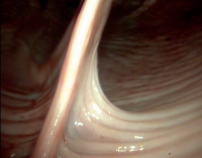 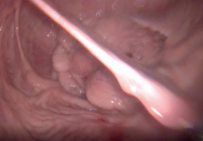 Answer: vertical vaginal septum in nulliparous southern white rhinoWhat had the biggest effect on circulating vitamin D levels in Diceros bicornis michaeli?Oral supplementation of vitamin DSerum calcium levelsFeeding alfalfa over timothy hayNatural sunlight exposureFeeding commercial pelletsAnswer: DWhich of the following is true regarding a single dose of oral flunixin meglumine (1mg/kg) in white rhinoceros (Ceratotherium simum)?GI ulcerations were documentedIt was metabolized more quickly than expected based on data in horsesSome animals had diarrheaAzotemia was documentedNo clinical side effects were documentedAnswer: eA white rhinoceros (Ceratotherium simum) gives birth to a stillborn fetus and histology of the placenta reveals necrosuppurative placentitis. The dam lacks any clinicals signs. What is a possible bacterial cause of this presentation? Answer: Coxiella burnetti (Brucella would also potentially be a reasonable answer)Assessment Of Capillary Zone Electrophoresis And Serum Amyloid A Quantitation In Clinically Normal And Abnormal Southern White Rhinoceros (Ceratotherium Simum Simum) And Southern Black Rhinoceros (Diceros Bicornis Minor)Meyer A, Emerson JA, Rainwater KL, Haefele H, Arheart KL, Hammond E, Hooijberg E, Cray C.JZWM 2022;53(2):319-330Provide two benefits of capillary zone electrophoresis over traditional agarose gel electrophoresis?Answer: higher resolution (more defined peaks with additional subfractions), lower variationDevelopment of a quantitative immunoassay for serum haptoglobin as a putative disease marker in the southern white rhinoceros (ceratotherium simum simum). Petersen HH, Stenbak R, Blaabjerg C, Krogh AK, Bertelsen MF, Buss P, Heegaard PM. Journal of Zoo and Wildlife Medicine. 2022;53(1):141-52.Which of the following changes would be expected for a white rhinoceros with acute systemic inflammation? (AGE - agarose gel electrophoresis, CZE - capillary zone electrophoresis, SAA - serum amyloid A)Elevated alpha 1 on AGEElevated alpha 2 on CZEElevated haptoglobinElevated albuminElevated ironAnswer: C - elevated haptoglobin (SAA also proven positive APP – Meyer 2022)Distractors: alpha1 subfraction not appreciated on AGE, no change in CZE, albumin and iron are negative APPs.Key Points:SAA is a highly conserved major APP in many speciesA multispecies sandwich ELISA for SAA has been validated for white & black rhinosIn the black rhinos, SAA levels were higher in animals under managed care in conjunction with elevated cytokines and insulin-to-glucose ratioSAA in white rhinos was significantly higher from a group with tissue injuryIn the present study, SAA levels were found to increase in varied clinical presentations in white and black rhinosIn the present study, SAA > 20 mg/L were consistent with systemic inflammationResults < 7 mg/L should be interpreted as normal or possible mild inflammationSAA values tended to correlate with clinical signsSAA returned to normal when clinical signs resolvedCZE provides increased fraction resolution vs. AGEAGE is a semiautomated method; proteins separated by size/charge on a gel substrateFractions are then resolved using protein-binding dyesCZE is an automated method; protein fractionation is done via high voltage in a capillaryThe fractions are quantitated by a UV detectorNo significant differences were observed in the electrophoresis measurands between clinically normal and abnormal white and black rhinocerosThis contrasts with injured white rhinos using AGE where changes including decreased albumin, α2, and β1 globulins were observed in acute and chronic inflammationThese changes were associated with wounds and tissue trauma, which were often extensive and untreatedTLDR: SAA is a clinically useful major positive APP in white and black rhinos Practice Question: Briefly describe the difference between capillary zone electrophoresis and agarose gel electrophoresis.Answer: AGE is a semiautomated method; proteins separated by size/charge on a gel substrateFractions are then resolved using protein-binding dyesCZE is an automated method; protein fractionation is done via high voltage in a capillaryThe fractions are quantitated by a UV detectorRelated Articles:Toonder M, Perrault JR, Cray C. Comparison of agarose gel and capillary zone electrophoresis methods using plasma from green turtles (Chelonia mydas). J Zoo Wildl Med. 2020;51(1):123–130Hooijberg EH, Cray C, Steenkamp G, Buss P, Goddard A, Miller M. Assessment of the acute phase response in healthy and injured southern white rhinoceros (Ceratotherium simum simum). Front Vet Sci. 2019; 6:475Hooijberg EH, Miller M, Cray C, Buss P, Steenkamp G, Goddard A. Serum protein electrophoresis in healthy and injured southern white rhinoceros (Ceratotherium simum simum). PLoS One. 2018;13(7): e0200347Practice Question: Which of the following was found when black rhinoceroses (Diceros bicornis) immobilized with etorphine were suspended from their feet? Higher PaCO2Higher PaO2Lower SaO2Lower pHLower PAO2Answer: BPractice Question: Which of the following biochemistry parameters decreased after transporting black rhinoceros (Diceros bicornis) 600 km by vehicle?Conjugated dienesTriglyceridesLactateAlbuminIronAnswer: EArticle: Gimmel, Angela, et al. "Milk composition of i=Indian rhinoceros (Rhinoceros unicornis) and changes over lactation." Journal of Zoo and Wildlife Medicine 49.3 (2018): 704-714.Which nutrient increases over the lactation period in the Indian rhino but decreases in the African elephant?Crude proteinLactoseCalciumFatty acidsGross energyAnswer: BArticle: Chaney, Sarah B., et al. "The use of intradermal skin testing and hyposensitization injections to control seasonal dermatitis in greater one-horned rhinoceroses (rhinoceros unicornis)." Journal of Zoo and Wildlife Medicine 53.2 (2022): 485-491.Which therapy has been the most successful for reducing severity of seasonal dermatitis in greater one-horned rhino?Prophylactic diphenhydramineFly repellent sprayIntermittent prednisoloneTopical zinc oxideHyposensitization injectionsAnswer: E